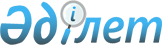 Об утверждении норм потребления коммунальных услуг
					
			Утративший силу
			
			
		
					Постановление акимата Зыряновского района Восточно-Казахстанской области от 11 июля 2008 года N 450. Зарегистрировано управлением юстиции Зыряновского района Департамента юстиции Восточно-Казахстанской области 28 августа 2008 года за N 5-12-67. Утратило силу постановлением акимата Зыряновского района ВКО от 16 марта 2010 года N 571      Сноска. Утратило силу постановлением акимата Зыряновского района ВКО от 16.03.2010 N 571.      В связи с утратой силы решений маслихата Зыряновского района - города Зыряновска от 12 декабря 1996 года № 15/101 «Об утверждении тарифов на коммунальные услуги, оказываемые населению сел и поселков» и от 27 июня 1997 года № 18/123 «О внесении изменений в решение № 15/101 «Об утверждении тарифов на коммунальные услуги, оказываемые населению города, сел и поселков» утверждении норм на коммунальные услуги для населения и бюджетных организаций», на основании Постановления Правительства РК от 9 апреля 1999 года № 400 «О дополнительных мерах по государственному регулированию цен и тарифов на услуги предприятий - монополистов», п. 67 Правил пользования электрической энергией и Правил пользования тепловой энергией, утвержденных приказом Министра энергетики и минеральных ресурсов РК от 24 января 2005 года № 10, в целях упорядочения учета коммунальных услуг потребителями района, не имеющими приборов учета, акимат ПОСТАНОВЛЯЕТ:



      1. Утвердить нормы потребления на теплоснабжение, водоснабжение и водоотведение для предприятий района, оказывающих коммунальные услуги на уровне норм потребления, действовавших на 1 января 2003 года, до полной установки приборов учета коммунальных услуг.

      2. Постановление вводится в действие со дня официального опубликования и распространяется на правоотношения, возникшие с 19 июля 2007 года.      Аким Зыряновского района              А.Ракульцев

Приложение

к постановлению акимата

от 11 июля 2008 г. № 450Нормы расхода тепла, горячей и холодной воды 

по Зыряновскому району

Нормы 

расхода воды на полив земельных участков 

по Зыряновскому району

Нормы 

расхода воды на одну голову скота и птиц 

по Зыряновскому району      Руководитель аппарата акима

      Зыряновского района                    Г.Дедова
					© 2012. РГП на ПХВ «Институт законодательства и правовой информации Республики Казахстан» Министерства юстиции Республики Казахстан
				Един. измеренияк- воОтоплениеГП «Теплоцентраль» г Зыряновск (в расчете на год)Г/кал на м20,025КПП «Теплоцентраль г.Серебрянск» (в расчете на отопительный сезон)Г/кал на м20,03ТОО «Бухтарма Теплоэнерго» (в расчете на отопительный сезон)Г/кал на м20,029Горячее водоснабжениеГП «Теплоцентраль» г.ЗыряновскГ/кал на чел в мес.0,18КГП «Теплоцентраль г.Серебрянск»Г/кал на чел в мес.0,19ТОО «Бухтарма Теплоэнерго»Г/кал на чел в мес.0,19Холодная вода (по району)Жилой фонд-квартиры 1 степени благоустройства (централизованное обеспечение горячей водой, канализация)при отсутствии горячей водым3 чел./мес.5,4при наличии горячей водым3 чел./мес.8,55-квартиры 1а степени благоустройства (бойлерная система горячего водоснабжения, канализация) при отсутствии горячей воды м3чел./мес.5,4при наличии горячей водым3 чел./мес.8,55-квартиры 2 степени благоустройства (с титаном, ванной, канализацией.) при отсутствии горячей воды м3 чел./мес.5,55 при наличии горячей воды из системы отоплениям3 чел./мес.8,55-квартиры 3 степени благоустройства (без титана, ванны, но с канализацией)м3 чел./мес.3,75-квартиры 4 степени благоустройствам3 чел./мес1,8-вода из колонокм3 чел./мес1,2Водоотведение (по району)-квартиры 1 и 1а степени благоустройствапри наличии горячей водым3 чел./мес8,55при отсутствии горячей водым3 чел./мес5,4-квартиры 2 степени благоустройства м3 чел./мес5,55 при пользовании горячей водой из батарейм3 чел./мес8,55-квартиры 3 степени благоустройства м3 чел./мес 3,75 при пользовании горячей водой из батарейм3 чел./мес6,15№п/пНаименование услугНорма потребления л/м2 в суткиНорма потреблениям3/на сотку

в месяцКоличествомесяцев поливаНорма расхода на сезон полива м3/на сотку1полив39436№ п/пНаименование потребителейНорма, л/суткиНорма, 

м3/ месяц1Коровы молочные501,52Быки и нетели300,93Телята в возрасте до 6 месяцев100,34Лошади300,95Овцы взрослые50,156Свиньи на откорме7,50,225